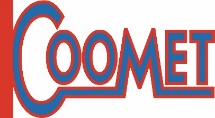 Plan of COOMET training activities for 2023-2024(as of 28 August 2023)PERFORMED ACTIVITIES (2023)№Proposed subject of the training activityCountry / Initiating TCInterestedcountries / TCsPossible venue / formatLecturersTimeframe The practice of implementation of the CIPM MRA documents regulating the activities of NMIs on the procedure for СМС preparation and calculation of the uncertainty budget (for ТC 1.10)TC 1.10COOMET member countries, preparing CMCs for publicationONLINEN.Zviagin,TC 1.10 representatives4 of October 2023(within TC 1.10 meeting)Uncertainty evaluation in calibrationTC 1.1Specialists from interested COOMET member countriesCombined format (VNIIM, Saint Petersburg, Russia, &  ONLINEA.Chunovkina,N.Burmistrova, A.TumilovichVNIIM, RussiaА.Doynikov, VNIIFTRI, RussiaN.Efremova, BelGIM, Belarus25 of October 2023Issues of the metrological ensuring of measurements using smart metersTC 2Specialists from interested COOMET member countriesCombined format (UzNIM, Tashkent, Uzbekistan &  ONLINEbeing specified1 of November 2023
(within TC 2 meeting)The practice of implementation of the CIPM MRA documents regulating the activities of NMIs on the procedure for СМС preparation and calculation of the uncertainty budget (for ТC 1.7 and ТC 1.4)JCMS, TC 1.7COOMET member-countries, preparing CMCs for publicationCombined format or ONLINEN.Zviagin,TC 1.7 representatives16 November 2023(within TC 1.7 meeting)Seminar on dosimetryTC 1.9Specialists from interested COOMET member countriesONLINEbeing specified13 December 2023 (within TC 1.9 meeting)OIML Certification SystemTC 2Specialists from interested COOMET member countriesONLINEbeing specified2nd half of 2023COOMET seminar/webinar for COOMET auditors and TEs on peer review of QMS of COOMET NMIs/DIsTC 3.1Specialists from interested COOMET member countries being specifiedbeing specified2023The procedure for verification and calibration of medical measuring instrumentsTajikistan,TC 1.2AZ, BY, KZ, TJONLINEbeing specifiedApril 2024Digital thermohygrometers and electronic medical thermometers calibration (online course)China TC 1.10Specialists from interested COOMET member countriesONLINENIM (China) representatives2024Digital Transformation in MetrologyCOOMET Committee TG-DigTrSpecialists from interested COOMET member countriesbeing specifiedbeing specified2024Metrological support for gas analyzersBelarus ТC 1.8AZ, KZProvided that it is organized offlinebeing specified2024COOMET seminar “Current state of the kilogram redefinition and progress in starting its implementationTC 1.6Specialists from interested COOMET member countriesbeing specifiedbeing specified2024-2025(within TC 1.6 meeting)Digitalization during registration of measurement results (database, calibration certificate, verification certificate, electronic seals, measurement protocols) Kyrgyzstan(from CEEMS questionnairesSpecialists from interested COOMET member countries???Joint COOMET-APLMF-WELMEC seminar on sharing the experience in market surveillanceTC2Specialists from interested countriesbeing specifiedbeing specified?New methods for low frequency vibration calibrationChina,TC 1.2AZ, BY, CN, KZ, RU, TJ, UZProvided that it is organized offlineD-r Cai Chengguang,NIM, ChinaPostponed.The timeframe is being specifiedOptical method for microphone calibrationChina,TC 1.2AZ, BY, CN, KZProvided that it is organized offlineD-r He LongbiaoNIM, ChinaPostponed.The timeframe is being specified№Proposed subject of the training activityCountry / Organizing TCParticipantsVenue/formatLecturersTimeframe1.National time scales, calibration of comparison instrumentsТК 1.11AM, AZ, BY, KG, KZ, MD, RU, UZONLINEI. Norets, 
A.Karaush VNIIFTRI (Russia)19 of January 2023(within TC 1.11 meeting)2.Training in the general principles of work with KCDB 2.0 (for technical experts on CMC review and candidates for TEs)JCMSAM, AZ, BY, GE, KG, KZ, MD, RU, TJ, UZ(over 50 people)ONLINEbeing specified12 of April 20233.Implementation of a new definition of the temperature unit – KelvinTC 1.10AM, BY, KZ, RU, TJ, UZONLINEVNIIM & VNIIFTRIrepresentatives27 of April 20234.Calibration of infrared medical thermometers (online course)China TC 1.10AZ, BY, CU, KG, KZ, TJ, ZU, ALONLINEB.Chengyu, X. Lu (NIM, China)1-2 of June 20235.Calibration of gauge blocks, calipers, micrometers and dial indicators (online course)China TC 1.5AM, BY, KG, KZ, TJ, UZONLINEX.Zhang, M. Luo,Y.Huang (NIM, China)19-29 of June 20236.Special aspects of metrological support of bioanalytical measurementsТC 1.8AM, BY, CN, KZ, RU, UZCombined format (VNIIM, Saint Petersburg, Russia, &  ONLINEM.Vonskiy,A.Runov 
(VNIIM, Russia)30 of June 2023(within TC 1.8 meeting)